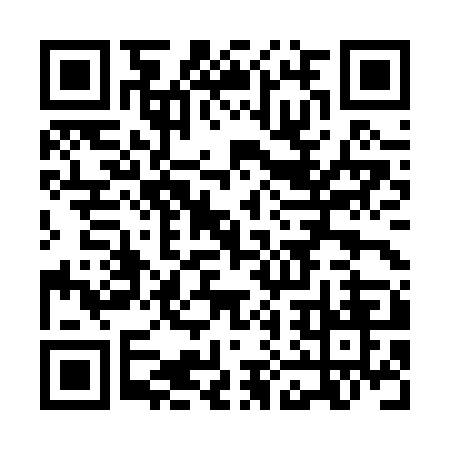 Ramadan times for Amtshainersdorf, GermanyMon 11 Mar 2024 - Wed 10 Apr 2024High Latitude Method: Angle Based RulePrayer Calculation Method: Muslim World LeagueAsar Calculation Method: ShafiPrayer times provided by https://www.salahtimes.comDateDayFajrSuhurSunriseDhuhrAsrIftarMaghribIsha11Mon4:354:356:2512:133:206:026:027:4612Tue4:324:326:2312:133:216:036:037:4713Wed4:304:306:2112:123:226:056:057:4914Thu4:284:286:1812:123:236:076:077:5115Fri4:254:256:1612:123:246:086:087:5316Sat4:234:236:1412:123:256:106:107:5517Sun4:204:206:1212:113:266:126:127:5718Mon4:184:186:0912:113:276:136:137:5819Tue4:154:156:0712:113:286:156:158:0020Wed4:134:136:0512:103:296:176:178:0221Thu4:104:106:0312:103:306:186:188:0422Fri4:084:086:0112:103:316:206:208:0623Sat4:054:055:5812:093:326:226:228:0824Sun4:034:035:5612:093:336:236:238:1025Mon4:004:005:5412:093:346:256:258:1226Tue3:573:575:5212:093:356:276:278:1427Wed3:553:555:4912:083:366:286:288:1628Thu3:523:525:4712:083:376:306:308:1829Fri3:493:495:4512:083:386:326:328:2030Sat3:473:475:4312:073:386:336:338:2231Sun4:444:446:401:074:397:357:359:241Mon4:414:416:381:074:407:367:369:262Tue4:384:386:361:064:417:387:389:283Wed4:364:366:341:064:427:407:409:314Thu4:334:336:311:064:437:417:419:335Fri4:304:306:291:064:447:437:439:356Sat4:274:276:271:054:447:457:459:377Sun4:244:246:251:054:457:467:469:398Mon4:214:216:231:054:467:487:489:429Tue4:184:186:201:054:477:507:509:4410Wed4:164:166:181:044:487:517:519:46